
MOTION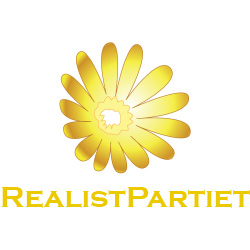 Till kommunalfullmäktige Fler centrala parkeringsplatser för MC och MopedBakgrund 
Vi har noterat att MC, EU moped och likande fordon har ökat i popularitet i vår stad.
Med rådande parkeringsbrist i Södertälje centrum och konstant ökande befolkning så vill vi uppmuntra att fler använder dessa typer av fordon centralt. Som det ser ut nu är det begränsat till väldigt få parkeringsmöjligheter för dessa fordon, man ser ett fåtal platser där det är skyltat för parkering för dem. 
Motivering
EU mopeder och likande fordon har blivit ett vanligt inslag i vår stad, men tyvärr så har vi noterat att det råder brist på uppställningsmöjligheter för dessa typer av fordon centralt, vilket inte sällan resulterar i att dem parkerar på p platser avsedda för bilar. Det i sin tur minskar antalet tillgängliga bilparkeringsplatser. Vi ser gärna att man inom kommunen ser över vilka centrala områden som med enkla medel skulle kunna upplåta parkeringsplats för dessa fordon. 
Bedömning
Vi tror att man med mycket små medel och liten ansträngning kan hitta flertalet platser centralt där man kan upplåta parkeringsmöjligheter för dessa fordon. Det behöver inte vara stora ytor, det kan vara 3-4 p-platser på flertalet ställen centralt i staden som ger totalt sett fler parkeringsmöjligheter för dessa allt mer populära fordon. 
Kommunfullmäktige 
Fullmäktige ska bevilja motionen och ge kommunens parkeringsenhet i uppdrag att undersöka vilka centrala ytor i staden som kan tänkas användas för detta syfte och sedan så snart som möjligt färdigställa dessa uppställningsplatser.  Södertälje den 08 oktober 2015Sign:______________________
Namnförtydligande: Joakim Granberg 
(Motionen framtagen i samarbete med Marcus Haavisto)